ﺷراﯾط ﺑودنواﺟدﻧﺎﻣﮫﻣواﻓﻘتﻧﺎم:                                       ﺗﺎرﯾﺦ ﺗوﻟد:     /    /   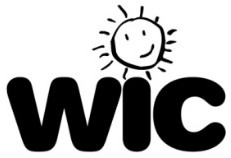 واﻟدﯾن/ﺳرﭘرﺳت:                                ﺷﻧﺎﺳﮫ ﺧﺎﻧﮕﯽ#          ﺑﺎ اﻣﺿﺎی ﻧﺎم ﻣن، ﻣوارد زﯾر را ﺗﺄﯾﯾد ﻣﯽ ﮐﻧم:  ﻣن "ﺣﻘوق و ﻣﺳﺋوﻟﯾت ھﺎ" را ﺑﮫ ﻋﻧوان ﯾﮏ ﺷرﮐت ﮐﻧﻧده در WIC ﺧواﻧده و درک ﮐرده ام.  ﻣن درک ﻣﯽ ﮐﻧم ﮐﮫ ﻧﺎم ، ﻧﺎم ﻓرزﻧد ، آدرس ، ﺷﻣﺎره ﺗﻠﻔن و ﺗﺎرﯾﺦ ﺗوﻟدم ﻣﻣﮑن اﺳت ﺗوﺳط ﮐﺎرﮐﻧﺎن WIC ﺑﮫ ﺑرﻧﺎﻣﮫ ھﺎیزﯾر داده ﺷود ﺗﺎ ﺻﻼﺣﯾت ﺧﺎﻧواده ﻣن ﺑرای ھﻣﺎھﻧﮕﯽ ﻣراﻗﺑت ﺑﺎ ﺧدﻣﺎت اﺿﺎﻓﯽ ﻣﺷﺧص ﺷود:  دﭘﺎرﺗﻣﺎن ﮐﻣﮑﮭﺎی اﻧﺗﻘﺎﻟﯽ – ﻣزاﯾﺎی SNAP  ﺷروع اوﻟﯾﮫ/ﺑرﻧﺎﻣﮫ ﺷروع زودھﻧﮕﺎم  وزارت ﺑﮭداﺷت ﻋﻣوﻣﯽ - ﺑرﻧﺎﻣﮫ ﭘﯾﺷﮕﯾری از ﻣﺳﻣوﻣﯾت در دوران ﮐودﮐﯽ  ﻣن ﺑﮫ ﻋﻧوان ﯾﮏ زن ﭘس از زاﯾﻣﺎن درک ﻣﯽ ﮐﻧم ، آدرس و/ﯾﺎ ﺷﻣﺎره ﺗﻠﻔن ﻣن ﻣﻣﮑن اﺳت ﺑﮫ ﺳﯾﺳﺗم ﻧظﺎرت ﺑر ارزﯾﺎﺑﯽﺧطرات ﺑﺎرداری وزارت ﺑﮭداﺷت ﻋﻣوﻣﯽ داده ﺷود ﺗﺎ از ﻣن ﺑرای ﺗﮑﻣﯾل ﻧظرﺳﻧﺟﯽ ﺑﺎرداری دﻋوت ﮐﻧد.اﯾن ﺑرﻧﺎﻣﮫ ھﺎ از اطﻼﻋﺎت WIC ﻣن ﻓﻘط ﺑرای WIC و ﺑرﻧﺎﻣﮫ آﻧﮭﺎ اﺳﺗﻔﺎده ﺧواھﻧد ﮐرد. آﻧﮭﺎ اطﻼﻋﺎت WIC ﻣن را ﺑدون اﺟﺎزه ﮐﺗﺑﯽﻣن ﯾﺎ طﺑﻖ ﻗﺎﻧون ﻻزم در اﺧﺗﯾﺎر دﯾﮕران ﻗرار ﻧﻣﯽ دھﻧد. اﯾن ﺑرﻧﺎﻣﮫ ھﺎ ﻣواﻓﻘت ﮐرده اﻧد ﮐﮫ اطﻼﻋﺎت WIC ﻣن ﻣﺣرﻣﺎﻧﮫ ﺑﺎﺷد.ﻣن درک ﻣﯽ ﮐﻧم ﮐﮫ ارﺳﺎل ﻓرﻣول/ﻏذا WIC در اﯾﻧﺗرﻧت از طرﯾﻖ ﮐرﯾﮕﻠﯾﺳت، ﻓﯾس ﺑوک و ﻏﯾره ﺑﺎ ھدف ﻓروش ﻣزاﯾﺎی WIC، ﻣﺑﺎدﻟﮫ ﯾﺎ دادن ﻓرﻣول/ﻏذا WIC ﻣﻧﺟر ﺑﮫ رد ﺻﻼﺣﯾت ﺷﻣﺎ ﯾﺎ ﻓرزﻧد ﺷﻣﺎ ﺗﺎ ﯾﮏ ﺳﺎل و ﻗﺎﻧوﻧﯽ ﺧواھد ﺷد اﻗداﻣﯽ ﺑرای ﺑﺎزﭘرداﺧت ﮐلارزش ﻧﻘدی آن ﻣزاﯾﺎ.ﻣن درک ﻣﯽ ﮐﻧم ﮐﮫ ﺑﺎﯾد ﺗﻣﺎم ﻓرﻣول/ﻏذای WIC اﺳﺗﻔﺎده ﻧﺷده را ﺑﮫ ﮐﻠﯾﻧﯾﮏ WIC ﺑﺎزﮔرداﻧم.اﮔر ﻓرﻣول را از MassHealth ﯾﺎ ﺳﺎﯾر ﺷرﮐت ھﺎی ﺑﯾﻣﮫ درﯾﺎﻓت ﮐﻧم ، ﺑﮫ ﮐﺎرﮐﻧﺎن WIC اطﻼع ﻣﯽ دھم.ﮐﺎرﮐﻧﺎن WIC ﻣﻣﮑن اﺳت اطﻼﻋﺎﺗﯽ را ﮐﮫ ﻣن ﺑرای ﺗﻌﯾﯾن ﺻﻼﺣﯾت داده ام ﺗﺄﯾﯾد ﮐﻧﻧد.ﺷرﮐت ﮐﻧﻧده/واﻟدﯾن/ﺳرﭘرﺳت/ﻧﻣﺎﯾﻧده:                               ﭘرﺳﻧل اوﻟﯾﮫ:               ﺗﺎرﯾﺦ:     /    /   ﻓرم اﻧﮑﺎرﻧﺎم ﺑرای رای دادن -ﺛﺑتﻓرﺻتﻗﺳﻣت اﻟفاﮔر ﺷﻣﺎ ﺑرای رای دادن در ﺟﺎﯾﯽ ﮐﮫ اﮐﻧون زﻧدﮔﯽ ﻣﯽ ﮐﻧﯾد ﺛﺑت ﻧﺎم ﻧﮑرده اﯾد و واﺟد ﺷراﯾط ﺛﺑت ﻧﺎم ﺑرای رای دادن ھﺳﺗﯾد ، آﯾﺎ ﻣﯽﺧواھﯾد اﻣروز ﺑرای رای دادن در اﯾﻧﺟﺎ درﺧواﺳت دھﯾد؟ﻗﺑﻼً در ﻣﺣل زﻧدﮔﯽ ﺧود ﺛﺑت ﻧﺎم ﮐرده ام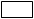 ﺑﻠﮫ               ﺧﯾر)اﮔر ﺑرای رای دادن در ﺟﺎﯾﯽ ﮐﮫ اﮐﻧون زﻧدﮔﯽ ﻣﯽ ﮐﻧﯾد ﺛﺑت ﻧﺎم ﮐرده اﯾد و آدرس ﺧود را ﺗﻐﯾﯾر ﻧداده اﯾد، ﻻزم ﻧﯾﺳت ﺑرای رای دادنﻣﺟدد ﺛﺑت ﻧﺎم ﮐﻧﯾد(.اﻣﺿﺎ:             ﺗﺎرﯾﺦ:     /    /   اﻣﺿﺎی ﮐﺎرﮐﻧﺎن:            ﺗﺎرﯾﺦ:     /    /   اﮔر ھﯾﭻ ﮐﺎدر را ﻋﻼﻣت ﻧزﻧﯾد، ﺗﺻور ﻣﯽ ﺷود ﮐﮫ ﺗﺻﻣﯾم ﮔرﻓﺗﮫ اﯾد در ﺣﺎل ﺣﺎﺿر ﺑرای رای دادن ﺛﺑت ﻧﺎم ﻧﮑﻧﯾد.ﻓرﺻت ﺛﺑت ﻧﺎم ﺑرای ھﺷدارھﺎی ﭘﺳت اﻟﮑﺗروﻧﯾﮑﯽ-ﻓﻘط از ﺑرﻧﺎﻣﮫ ﻣﺣﻠﯽ اﺳﺗﻔﺎده ﮐﻧﯾدآدرس اﯾﻣﯾل:ﻗﺑﻼً در ﻣﺣل زﻧدﮔﯽ ﺧود ﺛﺑت ﻧﺎم ﮐرده امﺑﻠﮫ                ﺧﯾراﻣﺿﺎی ﮐﺎرﮐﻧﺎن:                                    ﺗﺎرﯾﺦ:     /    /   اﯾن ﻣوﺳﺳﮫ، ﯾﮏ اراﺋﮫ ﮐﻧﻧده ﻓرﺻﺗﮭﺎی ﻣﺳﺎوی اﺳت.Eligibility Agreement – WIC Form # 121Revised 09/2023 - Farsi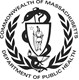 